ПАМЯТКА ДЛЯ ПРОХОЖДЕНИЯ МЕДИЦИНСКОГО ОСМОТРАМедицинский осмотр проводится по адресу: г. Екатеринбург, ул. Белинского, 86 1-2 этаж. По данному адресу стоянка 2 часа бесплатно!Время прохождения медицинского осмотра с 8.00 до 14.00. Каждый обследуемый на предмет профпригодности направляется в регистратуру медицинского центра (тел. 363-05-40). Явка натощак с 8.00 до 12.00 часов. Явка на периодический медицинский осмотр осуществляется во время, озвученное работодателем при выдаче направления.Для прохождения предварительного и периодического медицинского осмотра обследуемый представляет в регистратуру следующие документы:заполненное направление установленной формы с места работы;паспорт гражданина РФ, либо удостоверение личности гражданина другого государства установленного на территории РФ образца;паспорт здоровья работника с результатами осмотров за предыдущие годы (при наличии);При медицинском осмотре всем обследуемым в обязательном порядке проводятся:анализ крови; биохимический скрининг (глюкоза, холестерин) (натощак)анализ мочи (средняя утренняя порция приносится с собой в аптечной таре (подписывать не нужно) для декретированного контингента: кал (1/3 чайной ложки) в аптечной емкости электрокардиография;цифровая флюорография в 2-х проекциях; осмотр терапевта;осмотр психиатра, психиатра-нарколога;осмотр гинеколога (для женщин).Женщинам детородного возраста Флюорографию рекомендовано проходить после посещения кабинета гинеколога (профилактика осложнений беременности ранних сроков).Осмотр узких специалистов и дополнительные методы исследований назначаются с учетом характера условий труда обследуемого.Работники, имеющие ЛКМ (Личную медицинскую книжку) приносят её с собой. В момент приема часть специалистов ставят штампы сразу. Результаты анализов доставляются в ЛМК по готовности.Каких-либо медицинских принадлежностей (шприцы, инструмент, пеленки и т.п.) приносить не требуется.Обследуемый обязан давать полную, достоверную и правдивую информацию врачу о своих жалобах, прошлых заболеваниях, госпитализациях, медицинских манипуляциях и вмешательствах, проведенном лечении и других вопросах, касающихся своего соматического и психического здоровья; Предоставить паспорт здоровья с результатами предыдущих медицинских освидетельствований (при его наличии). Осмотр офтальмолога проводится при снятых контактных линзах, глазных протезах, при наличии очков или контейнеров с раствором для линз.После прохождения медосмотра вся мед. документация (в том числе Личная медицинская книжка) сдается в регистратуру. Заключения выдаются по готовности централизованно представителю организации (при безналичном расчете) либо Обследуемому лично (при наличном расчете). Сроки готовности сообщает регистратура (тел. 363-05-40).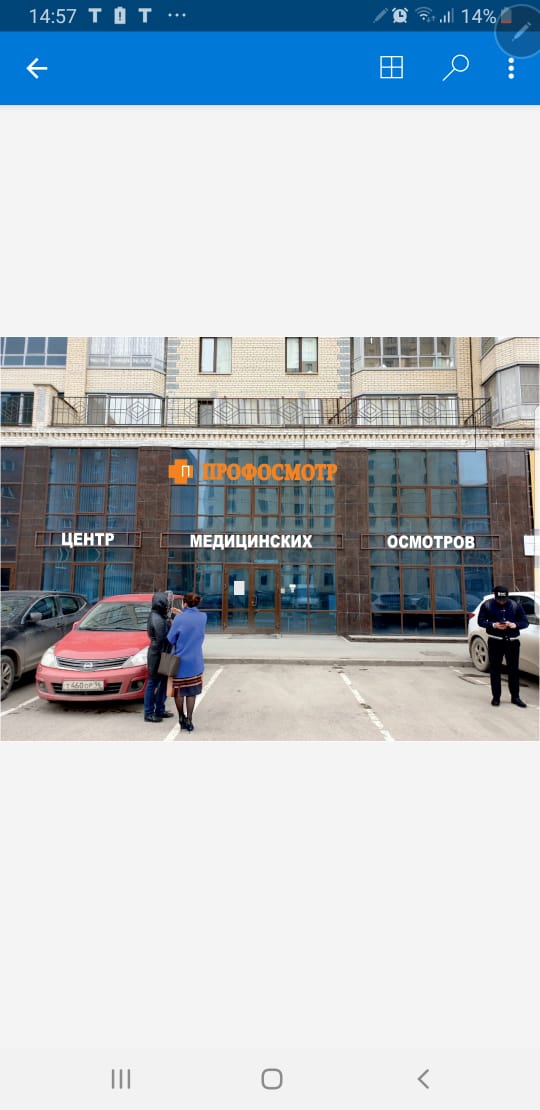 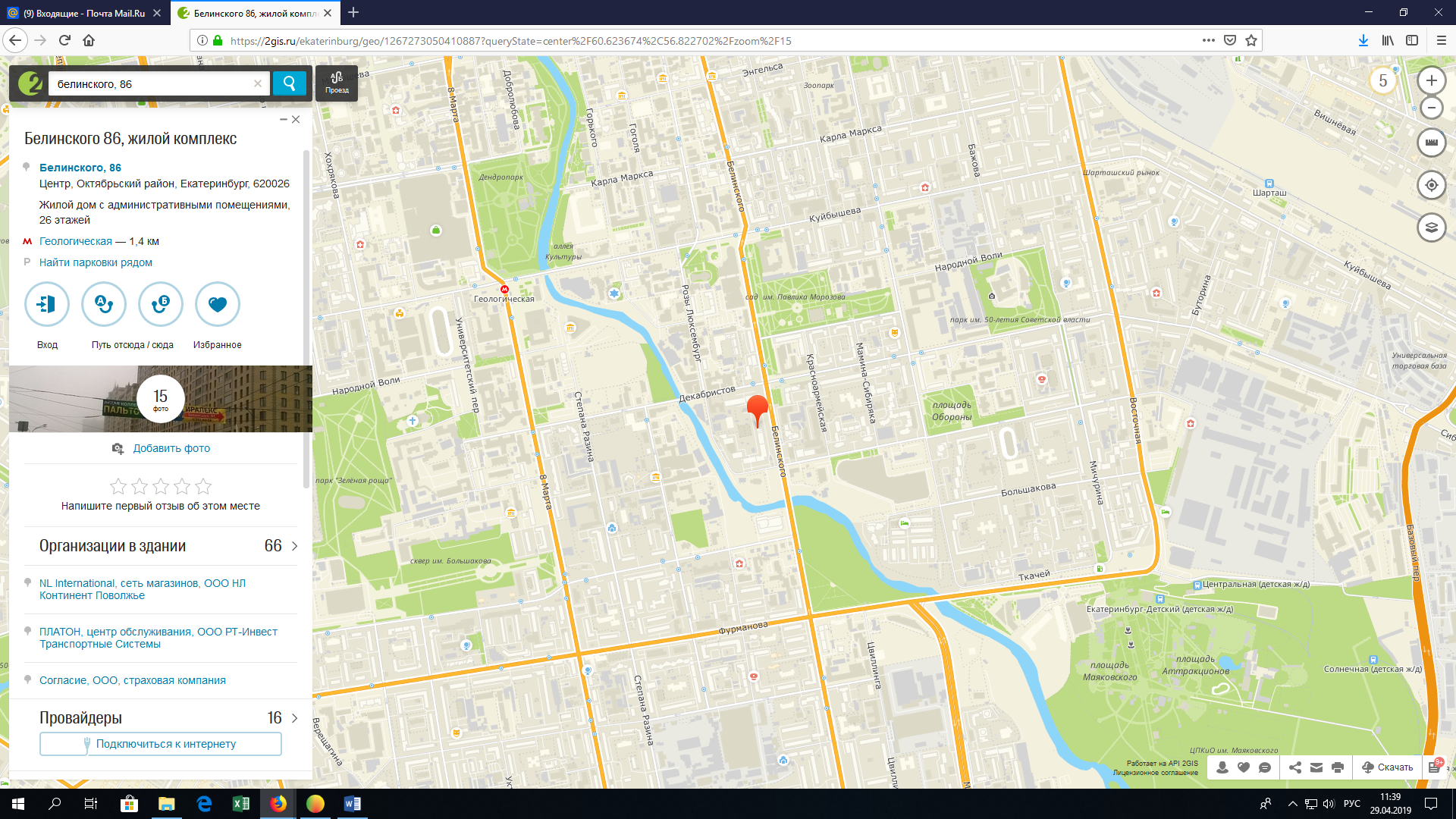 